Week 15.-19.6.Practise the new grammar He´s got, she´s got (Procvič novou gramatiku)Describe the person´s hair (Popiš, jaké má osoba vlasy)Example -picture 1: He´s got brown straight hair. (On má hnědé, rovné vlasy).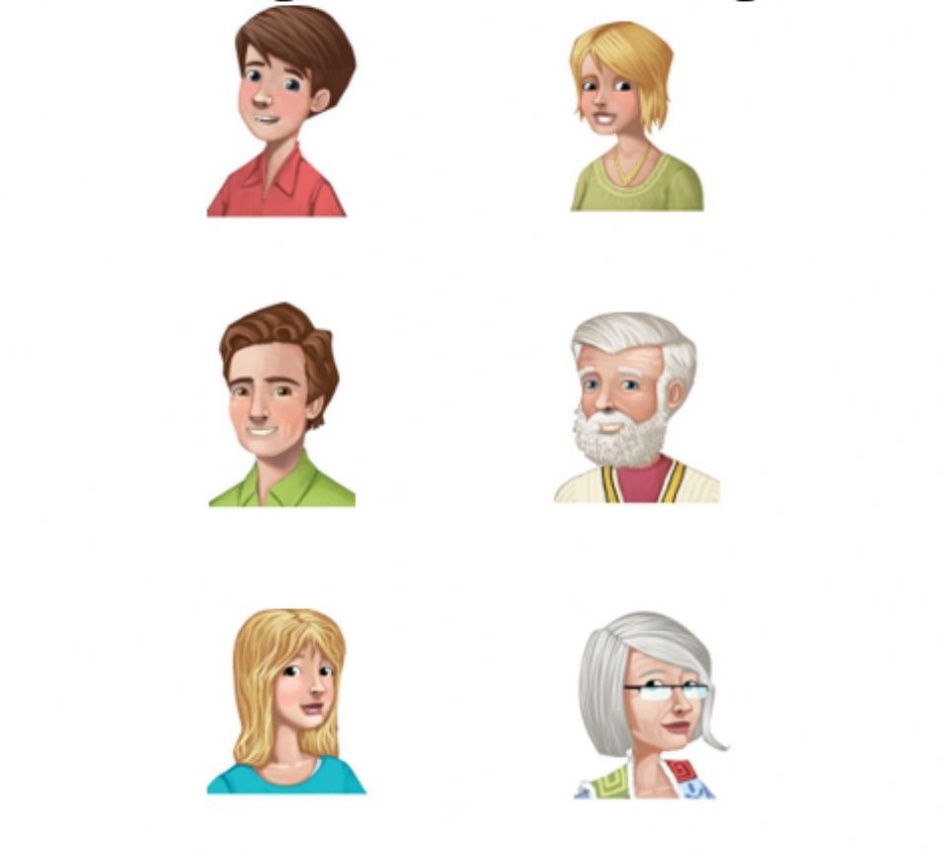 Look at the picture. Choose and write. (Podívej se na obrázek. Vyber a napiš).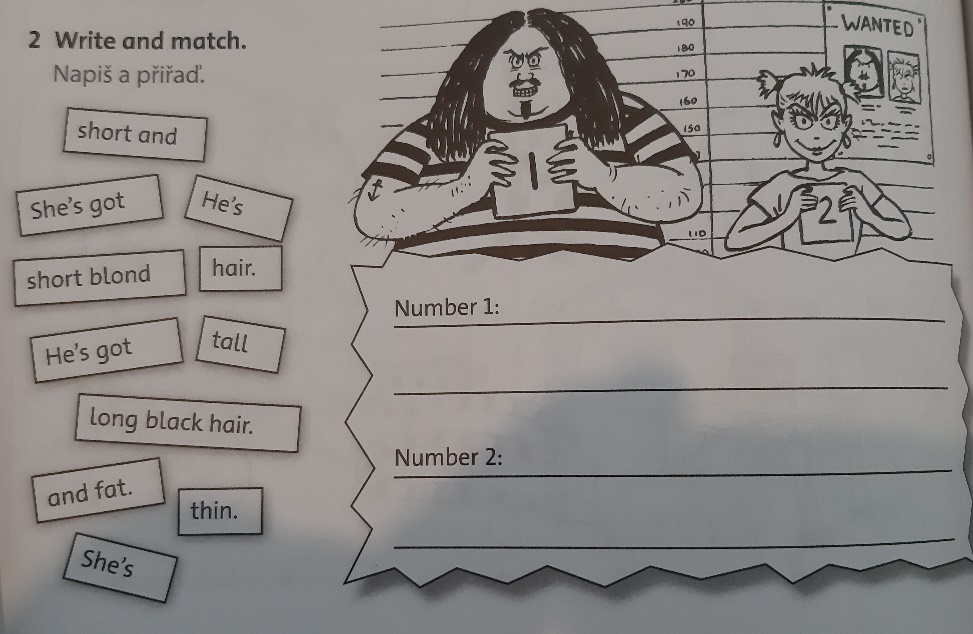 Find the opposite and write the word (Najdi opak a napiš dané slovo)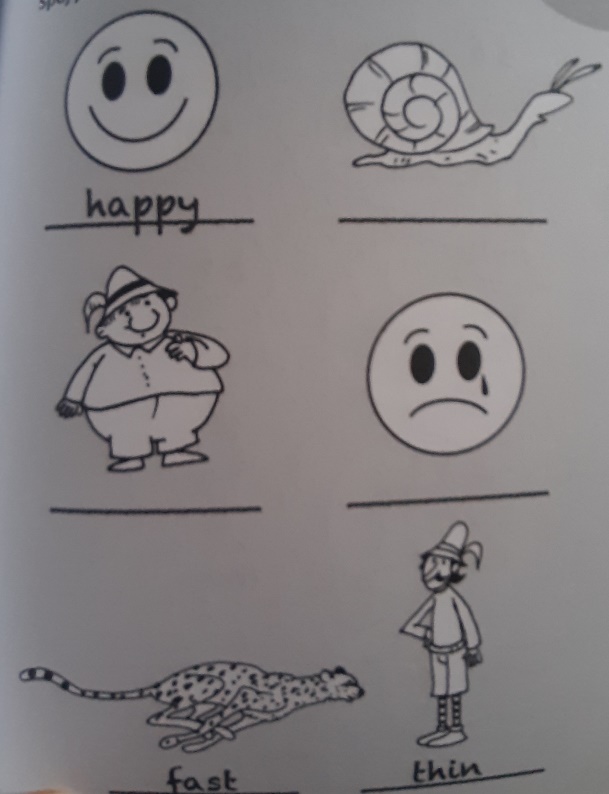 Voluntary practising and playing games (Dobrovolné procvičování a hraní her)Which colour are those objects? Find it in the crossword. (Jakou barvu má každý předmět? Najdi v tajence)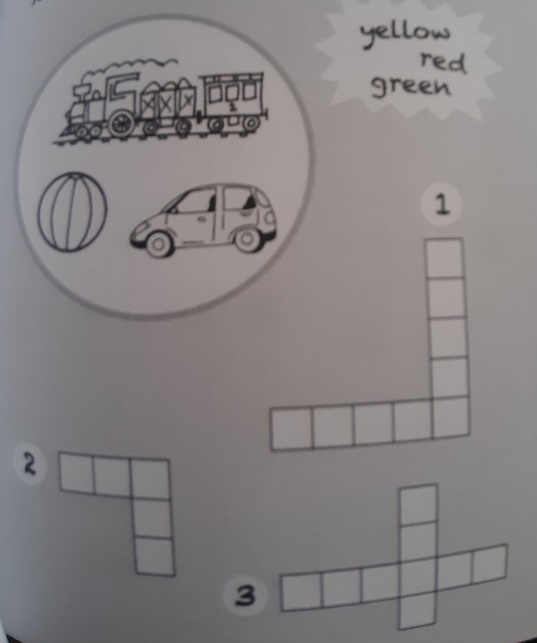 Find the words that rhymes (Najdi slova, která se rýmují)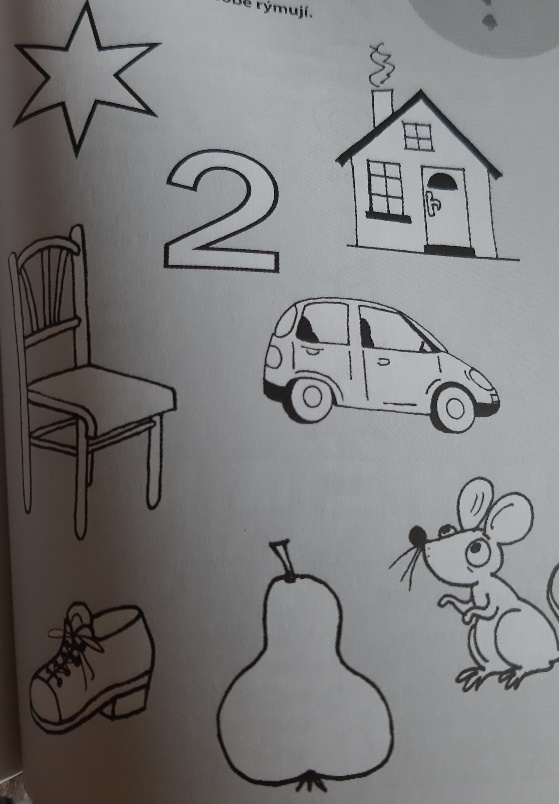 Find 8 words 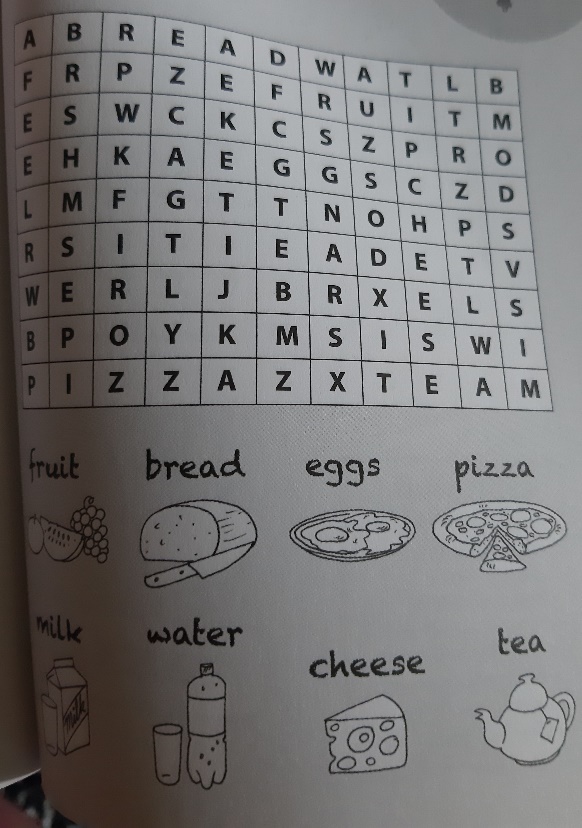 